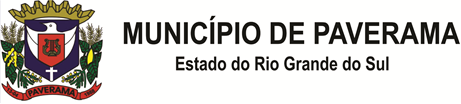 TERMO DE RETIFICAÇÃO DE EDITALPREGÃO ELETRÔNICO Nº 019/2022	Pelo presente termo de Retificação do edital do Pregão eletrônico nº 019/2022 cujo OBJETO é a aquisição eventual de materiais hidráulicos para o uso do DEMAAP, conforme especificações detalhadas no Edital, para a Secretaria Municipal de Obras, Serviços Públicos e Trânsito, atendendo aos princípios que norteiam a Gestão Pública, em face da modificação extremamente necessária, vem por meio deste, RETIFICAR O EDITAL:		MODIFICA-SE A DESCRIÇÃO DOS ITENS DO OBJETO:		- Onde lê-se: 		- Leia-se:		Fica suprimido o item 87, por constar em duplicidade com o item 81. Os demais itens seguem a ordem determinada.	A alteração decorre de equívoco, por não constar na descrição dos itens, o material de composição.	Demais condições permanecem inalteradas.Paverama/RS, 12 de dezembro de 2022.Alexandre Luís Kleber	Pregoeiro	itemEspecificaçãoMedidaQuantidade78União de compressão PP 20mmUnidade7079União de compressão PP 25mmUnidade10080União de compressão PP 32mmUnidade10081União de compressão PP 40mmUnidade10082União de compressão PP 50mmUnidade3083União de compressão PP 60mmUnidade30ItemEspecificaçãoMedidaQuantidade78União dupla de Compressão PP para PEAD 20mm – PN16Unidade7079União dupla de Compressão PP para PEAD 25mm – PN16Unidade10080União dupla de Compressão PP para PEAD 32mm – PN16Unidade10081União dupla de Compressão PP para PEAD 40mm – PN16Unidade10082União dupla de Compressão PP para PEAD 50mm – PN16Unidade3083União dupla de Compressão PP para PEAD 60mm – PN16Unidade30